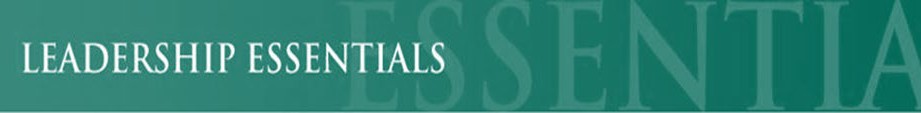 PROGRAM SCHEDULE – LEADERSHIP ESSENTIALS 2023Date/TimeFormat/LocationWorkshop/EventVirtual Sessions:Thursday, December 8, morning time tbdThursday, December 15, 1-3:30pmLeadership Essentials 2023: Program Orientation Coach OrientationThursday, January 12, 2023Full Day, 9 am – 4:30pmLeadership Retreat Day 1:LE 2022 FoundationsCommunity Impact ProjectsThursday, January 26, 20239am – 4pmLeadership Retreat Day 2:Leadership Assessment, Processing & ApplicationThursday, February 16, 2023A virtual session via Zoom9am – noon; 1pm – 3:30pmLeadership Essentials TeamsUnderstanding Self and Leadership in Team ContextThursday, March 9, 20239am – 4pmTimely Leadership Topic & ToolsThursday, March 30, 20239am – 4pmConflict and Conflict ManagementThursday, April 20, 2023           A virtual sessionAM/PM times TBAExploration of LeadershipMorning session: Tailored Topic – Facilitated DiscussionAfternoon Session:  Connect with organizational leadersThursday, May 18, 2023Format and AM/PM times TBASynthesis & SuccessTools, Impact of Leadership Essentials 2023 experienceThursday, June 8, 20233pm – 6pm                   Leadership Essentials  2023                 Closing Ceremony          ReceptionClo